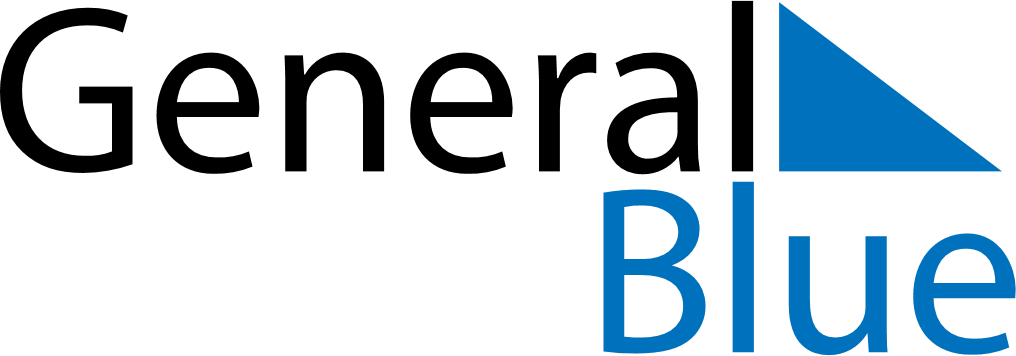 April 2020April 2020April 2020April 2020ChileChileChileMondayTuesdayWednesdayThursdayFridaySaturdaySaturdaySunday123445678910111112Good FridayEaster Sunday1314151617181819202122232425252627282930